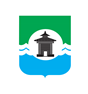 15.02.2022 года № 271     РОССИЙСКАЯ ФЕДЕРАЦИЯИРКУТСКАЯ ОБЛАСТЬДУМА БРАТСКОГО РАЙОНАРЕШЕНИЕО передаче из муниципальной собственности муниципального образования «Братский район» в государственную собственность Иркутской областиобъектов недвижимого имуществаВ соответствии с частью 11 статьи 154 Федерального закона от 22 августа 2004 года № 122-ФЗ «О внесении изменений в законодательные акты Российской Федерации и признании утратившими силу некоторых законодательных актов Российской Федерации в связи с принятием федеральных законов «О внесении изменений и дополнений в Федеральный закон «Об общих принципах организации законодательных (представительных) и исполнительных органов государственной власти субъектов Российской Федерации» и «Об общих принципах организации местного самоуправления в Российской Федерации», Постановлением Правительства Российской Федерации от 13 июня 2006 года № 374 «О перечнях документов, необходимых для принятия решения о передаче имущества из федеральной собственности в собственность субъекта Российской Федерации или муниципальную собственность, из собственности субъекта Российской Федерации в федеральную собственность или муниципальную собственность, из муниципальной собственности в федеральную собственность или собственность субъекта Российской Федерации», подпунктом 2.10 пункта 6 Положения о порядке управления и распоряжения имуществом, находящимся в муниципальной собственности муниципального образования «Братский район», утвержденного решением Думы Братского района от 27 ноября 2013 года, и руководствуясь статьями 30, 46 Устава муниципального образования «Братский район», Дума Братского районаРЕШИЛА:1. Передать из муниципальной собственности муниципального образования «Братский район» в государственную собственность Иркутской области следующие объекты недвижимого имущества: - автомобильная дорога протяженностью 36 175 м, кадастровый номер 38:02:000000:2889, местоположение: Иркутская область, Братский район, от переправы «Кантин» до населенного пункта Харанжино;- земельный участок категории земель промышленности, энергетики, транспорта, связи, радиовещания, телевидения, информатики, земель для обеспечения космической деятельности, земель обороны, безопасности и земель иного специального назначения, кадастровый номер 38:02:190501:537, площадью 6520 кв.м, местоположение: Иркутская область, Братский район, от переправы «Кантин» до п. Харанжино, разрешенное использование: для размещения автомобильной дороги общего пользования;- автомобильная дорога протяженностью 363 м, кадастровый номер 38:02:180201:147, местоположение: Иркутская область, Братский район, границы населенного пункта п. Добчур до паромной переправы «Добчур» (п. Тангуй – п. Добчур);- земельный участок категории земель промышленности, энергетики, транспорта, связи, радиовещания, телевидения, информатики, земель для обеспечения космической деятельности, земель обороны, безопасности и земель иного специального назначения, кадастровый номер 38:02:000000:2886, площадью 5513 кв.м, местоположение: Иркутская область, Братский район, от п. Добчур до переправы, разрешенное использование: для размещения автомобильной дороги общего пользования.2. Настоящее решение подлежит официальному опубликованию в газете «Братский район» и размещению на официальном сайте администрации муниципального образования «Братский район» - www.bratsk-raion.ru.Председатель ДумыБратского района________________ С.В. КоротченкоМэр Братского района__________________ А.С. Дубровин